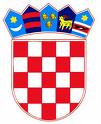 	           REPUBLIKA HRVATSKA KRAPINSKO – ZAGORSKA ŽUPANIJA                               ŽUPANKLASA: 320-01/24-01/42URBROJ: 2140-06/07-24-3Krapina, 25. travanj 2024.                                                                              PREDSJEDNICIMA VINARSKIH                                                                                I VINOGRADARSKIH UDRUGA                                                                 	     KRAPINSKO-ZAGORSKE ŽUPANIJEPoštovani vinari,u organizaciji Krapinsko-zagorske županije, Općine Bedekovčina, Turističke zajednice Krapinsko-zagorske županije, Udruge Vino zagorje i Turističke zajednice područja Srce Zagorja dana 31. svibnja i 01. lipnja 2024. godine održati će se „56. Sajam i izložba zagorskih vina“, Bedekovčina 2024. godine.	Udruga Vino zagorje Krapinsko-zagorske županije dana 12. svibnja 2024. godine u prostorijama restorana na Bedekovčanskim jezerima u Bedekovčini u vremenu od 8:00 do 12,00 sati prikuplja uzorke vina za ocjenjivanje.S ciljem da ovogodišnji  Sajam vina učinimo mjestom okupljanja vinogradara i vinara Krapinsko-zagorske županije, koji će javnosti prezentirati najkvalitetnija vina koja se proizvode u našim vinogorjima, te sa željom poticanja konkurentnosti zagorskih vina na tržištu i uključivanja vinske ponude Krapinsko-zagorske županije u enogastronomsku ponudu Hrvatske pozivam Vas predsjednike vinarskih i vinogradarskih udruga da  potaknete svoje članove koji su odlikovani zlatnim odličjem na vinarijadama da se prijave na „56. Sajam i izložbu zagorskih vina“, Bedekovčina 2024. godine.Za sudjelovanje na ocjenjivanju vina potrebno je dostaviti za svaki prijavljeni uzorak vina 6 boca u ambalaži od 1 ili 0,75 litara, a kod predikatnih i desertnih vina za svaki prijavljeni uzorak vina 3 boce u originalnoj ambalaži od 0,250 do 0,75 litara. Svaki uzorak treba imati etiketu iz koje je vidljivo: naziv vina ili sorta, puni naziv i adresa proizvođača, vol.% alkohola, godina berbe. Također je potrebno ispuniti prijavne listove koji se nalaze u prilogu dopisa te je poželjno priložiti nalaz kemijske analize vina koja uključuje slijedeće parametre: alkohol, ukupne kiseline i reducirani šećer. Kotizacija za svaki uzorak vina iznosi 15,00 eura, a plaćanje se vrši u gotovini pri samoj dostavi uzoraka.	U nadi da ćete se odazvati ovom pozivu srdačno Vas pozdravljam!S osobitim poštovanjem,                                                                                             Predsjednik organizacijskog odbora                                                                                                                   ŽUPAN                                                                                                                Željko Kolar